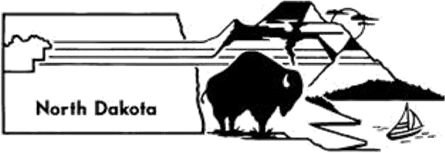 Watford City - Special City Council MeetingNovember 29, 2023 at 4:30 PMCity Hall - Heritage Room, 213 2nd St. NE, Watford City, ND 58854AGENDACall Special Meeting to OrderBack the Blue Retention Bonus GrantLetters of SupportNorthern Border Pipeline Company -The Bison XPress ProjectDakota Access Pipeline (DAPL) Draft Environmental Impact StatementAlexander Daycare3M and Dupont - PFAS Lawsuit DiscussionHunters Run Letter RE: Instructions to Pay Funds In Escrow - approve Mayor or Council President to sign Adjournment